BÀI GIẢNG CÔNG CHÚNG PHỔ BIẾN KIẾN THỨC
LỖ ĐEN TRONG VŨ TRỤHội trường nhà A6, Trung tâm Vũ trụ Việt Nam, Viện Hàn lâm KHCNVN, 
18 Hoàng Quốc Việt, Nghĩa Đô, Cầu Giấy, Hà Nội (Thứ Năm, ngày 15/8/2019)	Nhân sự kiện Kính viễn vọng chân trời sự kiện (Event Horizon Telescope - EHT) đã chụp được bức ảnh đầu tiên về Lỗ đen trong thiên hà M87 cách chúng ta 52 triệu năm ánh sáng, Trung tâm Thông tin – Tư liệu, Viện Hàn lâm KHCNVN và Hội Vật lý Việt Nam phối hợp tổ chức Buổi thuyết trình những Bài giải công chúng về LỖ ĐEN TRONG VŨ TRỤ. Đây là Bài giảng công chúng đầu tiên nằm trong chuỗi các hoạt động phổ biến kiến thức nhằm nâng cao hiểu biết và tri thức cho những người đam mê khoa học, và rộng hơn là công chúng và toàn xã hội. Trân trọng kính mời tất cả những ai quan tâm tới dự.CHƯƠNG TRÌNH09g00 – 09g30:	Đón tiếp đại biểu tham dự. Tiệc trà - coffee.09g30 – 09g40:	Khai mạc. Giới thiệu đại biểu, Giảng viên mời.09g40 – 11g00:	Các bài giảng đại chúng:09g40 – 10g00:	Không - Thời gian qua ánh sáng Vật lý học đương đại
GS. VS. Đào Vọng Đức, Nguyên Viện trưởng Viện Vật lý - Viện Hàn lâm KHCNVN (20 phút).10g00 – 10g20:	Đo sự co giãn của không gian do sóng hấp dẫn gây bởi Lỗ đen
PGS.TS. Đinh Văn Trung, Viện trưởng Viện Vật lý - Viện Hàn lâm KHCNVN, Chủ tịch Hội Thiên văn - Vũ trụ (20 phút).10g20 – 10g40:	Bức ảnh đầu tiên của Lỗ đen
TS. Phạm Tuấn Anh, Trung tâm Vũ trụ Việt Nam - Viện Hàn lâm KHCNVN (20 phút).10g40 – 11g00:	Những vấn đề còn tranh cãi về Lỗ đen
PGS. TS. Nguyễn Ái Việt, Nguyên Viện trưởng Viện Công nghệ thông tin - ĐHQG Hà Nội (20 phút).11h00 – 11h30:	Giải đáp câu hỏi. Trao đổi thảo luận.	Tổng kết. Chụp ảnh lưu niệm. Kết thúc.
TRUNG TÂM THÔNG TIN – TƯ LIỆU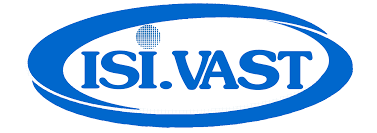 
HỘI VẬT LÝ VIỆT NAM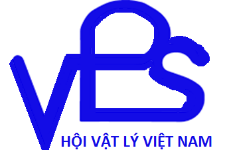 